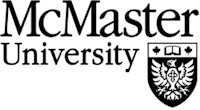 Student ID#ProgramNon-Graded PhD Supervisory Committee Meeting Reportto the School of Graduate StudiesFirst Name	Family NameDate student began PhD studies at McMaster:Date of last Supervisory Meeting:	 	Date of This Meeting:All PhD students who have entered or transferred into the PhD effective January 1st or May 1st must have a PhD Supervisory Committee meeting completed no later than November 30th of that same calendar year; those entering September 1st must have at least one meeting by November 30th of the next calendar year.***NOTES:Please note this form is not to be used to satisfy the annual supervisory committee meeting requirement but for a meeting upon returning from a leave of absence.TO BE COMPLETED BY THE STUDENT and SUBMITTED FOR THE COMMITTEE MEETINGSupervisor’s report (This section must not be filled out by the student and must not be left blank.)Committee’s report: This section contains the assessment and recommendations of the supervisory committeeThis completed report has been seen by me.COMPREHENSIVE REQUIREMENTThe School of Graduate Studies Calendar states that the Comprehensive Examination for full-time students will normally have taken place between 12 and 20 months from commencement of PhD studies with an upper limit of 24 months.COMPREHENSIVE REQUIREMENTThe School of Graduate Studies Calendar states that the Comprehensive Examination for full-time students will normally have taken place between 12 and 20 months from commencement of PhD studies with an upper limit of 24 months.COMPREHENSIVE REQUIREMENTThe School of Graduate Studies Calendar states that the Comprehensive Examination for full-time students will normally have taken place between 12 and 20 months from commencement of PhD studies with an upper limit of 24 months.COMPREHENSIVE REQUIREMENTThe School of Graduate Studies Calendar states that the Comprehensive Examination for full-time students will normally have taken place between 12 and 20 months from commencement of PhD studies with an upper limit of 24 months.COMPREHENSIVE REQUIREMENTThe School of Graduate Studies Calendar states that the Comprehensive Examination for full-time students will normally have taken place between 12 and 20 months from commencement of PhD studies with an upper limit of 24 months.Date Of CompletionExpected date of completionRESEARCH  ETHICS APPROVALS (http://www.mcmaster.ca/ors/ethics/faculty_intro.htm)RESEARCH  ETHICS APPROVALS (http://www.mcmaster.ca/ors/ethics/faculty_intro.htm)RESEARCH  ETHICS APPROVALS (http://www.mcmaster.ca/ors/ethics/faculty_intro.htm)Does research involve human participants, their records or tissues?YESNOIf yes, has approval been obtained from the research ethics board?YESNODoes research involve animals or their tissues?YESNOIf yes, has approval been obtained from the research ethics board?YESNOFIELD TRIPSFIELD TRIPSFIELD TRIPSDoes research involve international travel, which poses an identifiable additional risk under the university’s risk management policy?YESNOIf yes, has student completed risk management forms and obtained approval?YESNOIf a Request to be Full Time Off Campus form is needed are there plans for submitting it?YESNOPlease note: the relevant forms and instructions can be accessed here: Main Risk Management Document:http://www.workingatmcmaster.ca/med/document/RMM-801-Field-Trips-Student-Placements-and-Research-Activity- Planning-and-Approval-Program-1-36.pdfThe supplementary risk management guidelines are here: http://www.workingatmcmaster.ca/med/document/RMM-801-Program-Guideline-1-36.pdfThe Request to be Full Time Off Campus form is here: https://graduate.mcmaster.ca/sites/default/files/resources/full_time_off_campus_july_2016.pdfPlease note: the relevant forms and instructions can be accessed here: Main Risk Management Document:http://www.workingatmcmaster.ca/med/document/RMM-801-Field-Trips-Student-Placements-and-Research-Activity- Planning-and-Approval-Program-1-36.pdfThe supplementary risk management guidelines are here: http://www.workingatmcmaster.ca/med/document/RMM-801-Program-Guideline-1-36.pdfThe Request to be Full Time Off Campus form is here: https://graduate.mcmaster.ca/sites/default/files/resources/full_time_off_campus_july_2016.pdfPlease note: the relevant forms and instructions can be accessed here: Main Risk Management Document:http://www.workingatmcmaster.ca/med/document/RMM-801-Field-Trips-Student-Placements-and-Research-Activity- Planning-and-Approval-Program-1-36.pdfThe supplementary risk management guidelines are here: http://www.workingatmcmaster.ca/med/document/RMM-801-Program-Guideline-1-36.pdfThe Request to be Full Time Off Campus form is here: https://graduate.mcmaster.ca/sites/default/files/resources/full_time_off_campus_july_2016.pdfSupervisory Committee Members: Initial below to affirm that you have read the student’s report on this page.Supervisory Committee Members: Initial below to affirm that you have read the student’s report on this page.Supervisory Committee Members: Initial below to affirm that you have read the student’s report on this page.Supervisory Committee Members: Initial below to affirm that you have read the student’s report on this page.Supervisory Committee Members: Initial below to affirm that you have read the student’s report on this page.Supervisory Committee Members: Initial below to affirm that you have read the student’s report on this page.Supervisory Committee Members: Initial below to affirm that you have read the student’s report on this page.Supervisor:Committee Member:Committee Member:Committee Member:Student’s Signature:	 	Date:	 	Department Chair’sSignature	 	Date:	 	The student may append additional comments. A student who thinks that s/he is receiving unsatisfactory supervision is urged to follow the recommended grievance procedure for the Department or Program and/or to contact the Department Graduate Advisor, Department/Program Chair, or the Associate Dean of Graduate Studies.The student may append additional comments. A student who thinks that s/he is receiving unsatisfactory supervision is urged to follow the recommended grievance procedure for the Department or Program and/or to contact the Department Graduate Advisor, Department/Program Chair, or the Associate Dean of Graduate Studies.